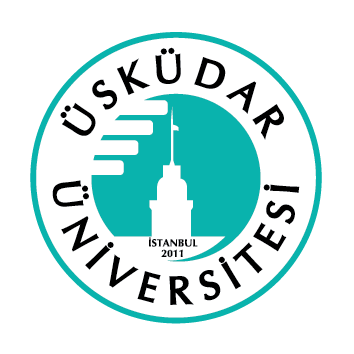       ÜSKÜDAR ÜNİVERSİTESİ
   BİLİMSEL ARAŞTIRMA PROJELERİ
KOORDİNASYON BİRİMİ KOORDİNATÖRLÜĞÜNEProje Türü	:Proje No	:Proje Yürütücüsü	:Proje Başlığı	: Yukarıda bilgileri yazılı olan projemin sonuç raporunun e-kütüphanede yayınlanmasını;İSTİYORUM  İSTEMİYORUM         GEREKÇESİ:                                                                                                                           Proje Yürütücüsü
                                                                                                                                     İmza                                                       ÜSKÜDAR ÜNİVERSİTESİ                                               BİLİMSEL ARAŞTIRMA PROJESİ
                                                           SONUÇ RAPORU             
PROJE BAŞLIĞIProje Yürütücüsünün İsmi Araştırmacıların İsmiProje NumarasıBaşlama Tarihi                                                                 Bitiş Tarihi                                                                Rapor Tarihi
                    


                                                                                           Üsküdar Üniversitesi Bilimsel Araştırma Projeleri
                                                            İstanbul- " YIL " 
RAPOR FORMATIBilgisayarda 12 punto büyüklüğünde karakterler ile, tercihan "Times New Roman" stili kullanılarak yazılacak ve aşağıdaki kesimlerden (alt kesimler de dahildir) oluşacaktır. Projenin Türkçe ve İngilizce Adı ve Özetleri Amaç ve Kapsam Malzeme ve Yöntem Analiz ve BulgularSonuç ve Öneriler Geleceğe İlişkin Öngörülen Katkılar Sağlanan Altyapı Olanakları ile Varsa Gerçekleştirilen Projeler  Sağlanan Altyapı Olanaklarının Varsa Bilim/Hizmet ve Eğitim Alanlarındaki Katkıları Kaynaklar Ekler Mali Bilanço ve Açıklamaları Makine ve Teçhizatın Konumu ve İlerideki Kullanımına Dair Açıklamalar Teknik ve Bilimsel Ayrıntılar Sunumlar (bildiriler ve teknik raporlar) Yayınlar (hakemli dergiler) ve tezler NOT: Sonuç raporunda proje sonuçlarını içeren, ISI’ nın SCI veya SSCI veya AHCI dizinleri kapsamında ve diğer uluslararası dizinlerce taranan hakemli dergilerde yayınlanmış makaleler, III. Materyal ve Yöntem ve IV. Analiz ve Bulgular bölümleri yerine kabul edilir.